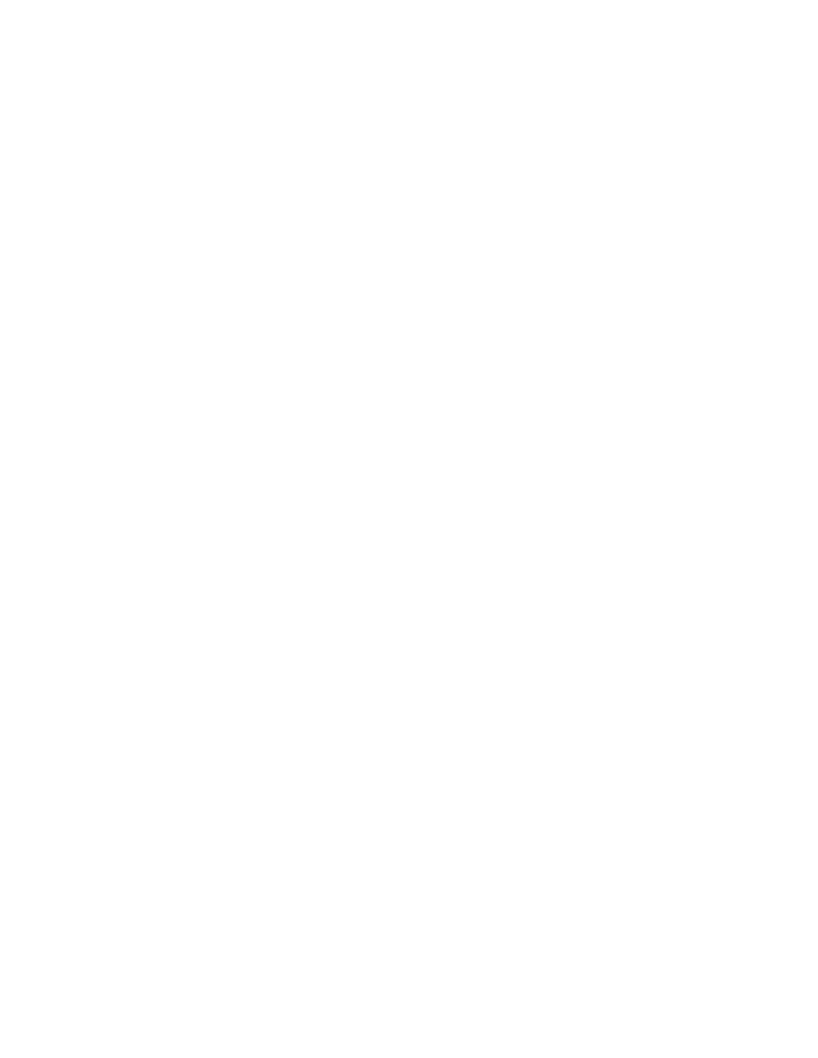 DODATEK Č.2SMLOUVYO DÍLO uzavřenýdle § 2586 a násl. zákona č. 89/2012 Sb., občanský zákoník, ve znění pozdějších předpisů (dále jen 
„Dod.č.2SOD“) 1SMLUVNÍ STRANY 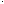 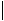 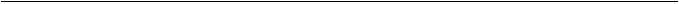 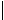 Objednatel:	MMN, a.s. 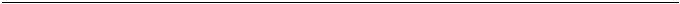 Sídlo:	Metyšova 465, 514 01 Jilemnice 
IČ:	05421888 DIČ:	CZ05421888 Bankovní ústav:	Komerční banka, a. s. Číslo účtu:	115 3453310267/01000 Osoby oprávněné jednat ve věcech smluvních:MUDr. Jiří Kalenský–předseda představenstva Tel.:	+420 777 165 496 
E-mail:	jiri.kalensky@nemjil.cz Ing. Ota Krejčí–člen představenstva 
Tel.:	+ 420 777 233 015 
E-mail:	ota.krejci@nemjil.cz Osoby oprávněné jednat ve věcechtechnických 
Tel.: E-mail: (dále jen „Objednatel“) Zhotovitel:	Warmnis spol. sr.o. Sídlo	Ovocná 157/2, 460 06 Liberec Zapsán vobchodním rejstříku:vedenéhou Krajského soudu vÚstí nad Labem, oddílC, vložka983, IČO:	43224679 DIČ:	CZ 43224679 Bankovní ústav:	ČSOB Číslo účtu:	1805094723/0300 Osoby oprávněné jednat ve věcech smluvních: Tel.: 
E-mail: Osoby oprávněné jednat ve věcech technických 
Tel.: E-mail: (dále jen „Zhotovitel“) 1.OBECNÁ USTANOVENÍ 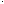 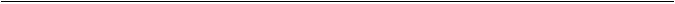 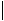 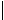 1.1Tento Dod.č.2SOD doplňuje Smlouvu o dílo na akci„Nemocnice Semily–Výměna technologie prádelny“ 
uzavřenou dne26.4.2021vč. jejích dodatkůnásledovně: 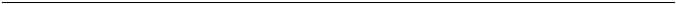 Odstavec6.1Smlouvy o dílo semění následovně: 6CENA ZA DÍLO A PODMÍNKY PRO ZMĚNU SJEDNANÉ CENY 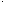 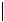 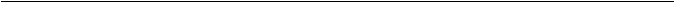 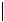 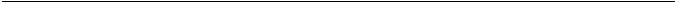 6.1Výše ceny za dílo 6.1.1Cena za dílo je sjednána ve výši: 6.1.1.1Cena dle smlouvy o dílo:	4578000,-Kč 1 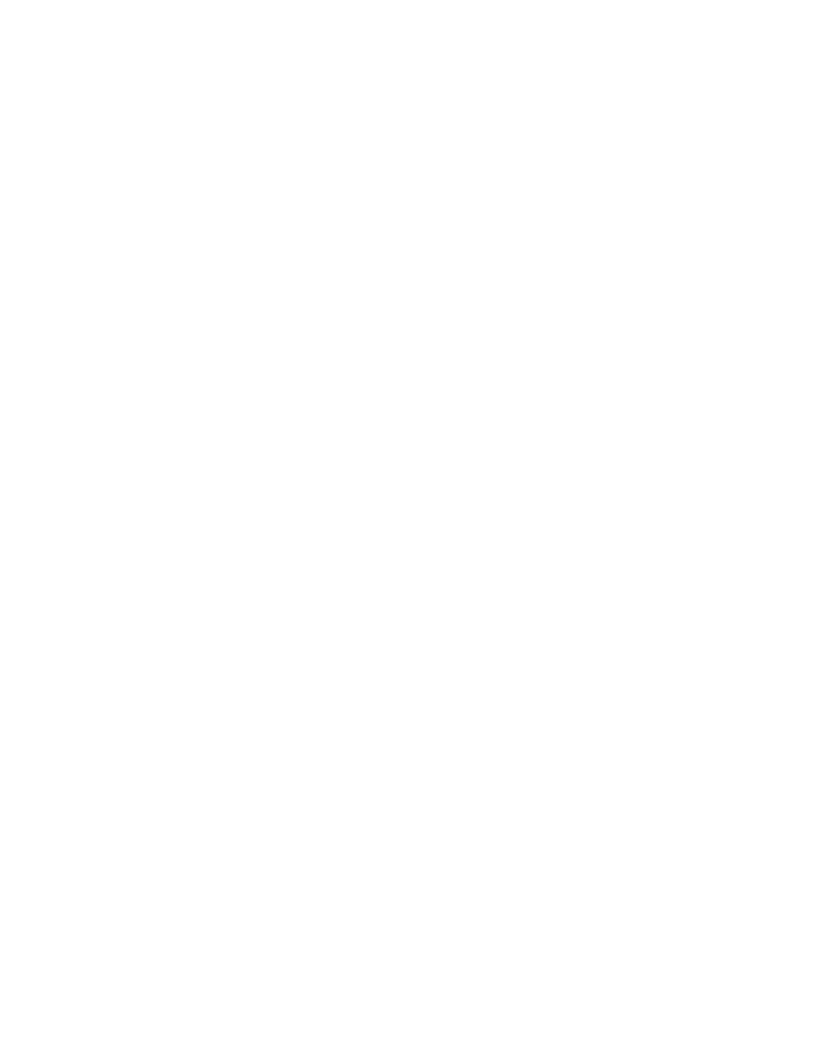 Cena dle Dod.č.2 SOD:		326 148,-Kč 
Nová cena díla celkem:	4904148,-Kč 6.1.1.2Cena slovyčtyřimilionydevětsetčtyřitisícejednostočtyřicetosmkorun českých 6.1.2Cenaza dílonezahrnuje daň z přidané hodnoty (dále jen „DPH“).DPHbude stanovena a 
hrazena v souladu s právními předpisy platnými ke dni uskutečnění zdanitelného plnění. 2.ZÁVĚREČNÁ USTANOVENÍ 2.1Platnost a účinnostDod.č.2SOD. 2.1.1Tento Dod.č.2SODnabýváplatnostia účinnostipo podpisu oběma smluvními stranami, nevyplývá-li zjiného právníhopředpisu pozdější účinnost. 
2.1.2TentoDod.č.2SODse uzavírá elektronicky. Přílohy Dod.č.2 SOD: Příloha č. 1–Oceněný soupis stavebních prací, dodávek a služeb dle změnového listu č. 1 (položkový rozpočet) VJilemnici,dne	VLibercidne Za Objednatele:	Za Zhotovitele: 2 